Dyrekcja i Rada PedagogicznaGminnego Zespołu Szkół w Dobiegniewieserdecznie dziękują za współpracęw roku szkolnym 2017/18następującym rodzicom: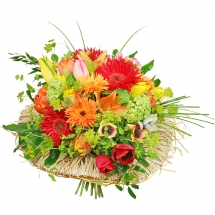 Z oddziału przedszkolnego  0aPani  Agacie FulkoPani  Monice TkoczPani Monice SroceZ oddziału przedszkolnego 0bPaństwu Annie i Adrianowi KaczmarkomPani Agnieszce KozerskiejPani Edycie SzotPani Żanecie BełeziniePani Anicie ŁukomskiejPani Teresie OtulakowskiejPaństwu Elżbiecie i Mariuszowi WróblewskimZ klasy 1aPani Beacie Kalinowskiej,Pani Joannie Włodarczyk,Pani Anicie  Augustyniak,Pani Angelice WaszkielPani Magdalenie SzafrańskiejZ klasy1bPani Mirelli  PierzakowskiejPani Anecie JeżPani Agnieszce ZającPani Patrycji KaszubowiczZ klasy 1cPani Monice MączcePani Kamili ZarembiePani Katarzynie CelniakPani Agnieszce BiegańskiejPani Justynie RakPani Ilonie JankowskiejZ klasy 2aPani Beacie LeśniakPani Elżbiecie  Karbowej - WróblewskiejPani Grażynie  ZimnejPani Monice MaćkówZ klasy 3a1.Pani Małgorzacie Jaskólskiej2. Państwu Joannie  i Maciejowi  Jerzyńskim3. Pani Monice Idczak4. Pani Paulinie Lichocie5. Pani Ewie Piekarskiej6. Pani Marzenie Sikorskiej7. Pani Marcie Szczerbickiej8. Pani AksanieSzeremet9. Pani  Monice GóralZ klasy 3b1. Pani  Karolinie  Bednarczuk - Łątce2. Pani Sylwii Buchowieckiej3. Pani Oldze Małkiewicz4. Pani Małgorzacie Jaskółowskiej5. Pani Sylwii Jastrzębskiej6. Pani Katarzynie  Rojdzie7. Pani Kamili Pawelskiej – Kurek8. Pani Mirosławie  ZawadzkiejZ klasy 3cPani  Katarzynie GaliniePani  Annie ChilczukPani Zdzisławie  ŁośPani Izabeli KlimczykPani Sylwii SzachowiczPani Edycie SobczakPani Katarzynie StaszakZ klasy  3dPani AnnieCiukszyPani Annie JastrząbPani Ewie PasiecePani Małgorzacie Grendzie– ŁojkoPani Iwonie PtakPani Grażynie  KosZ klasy 4aPani Paulinie PaczesnejPani Joannie WojciechowskiejPani Beacie ZasikPani Karolinie Bednarczuk - ŁątcePani Annie MiddelveldZ klasy 4b1.Pani Agnieszce  Kosowskiej2.Pani Agnieszce  Dreczkowskiej3. Pani Agnieszce Misiec4. Pani IzabeliMituleZ klasy 4cPani Katarzynie KamińskiejPani Sylwii PajdowskiejPani  Annie  CwynarPani Beacie DąbrowskiejPani Grażynie ZimnejZ klasy 4dPani NataliiBurdzPani Danucie  KowalskiejPani Magdalenie  GórskiejPani Annie  BraunPani Jolancie  WrzesińskiejZ klasy 5a1. Pani Natalii Małkiewicz2. Pani Beacie  Budzianowskiej3. Pani Edycie SzotZ klasy 5b1.Pani Magdalenie Fudale2.Pani Monice Łozińskiej3.Pani Annie Middelveld4.Pani Małgorzacie Wróblewskiej5.Pani Justynie Sydor6.Pani Dorocie  Zabel7.Pani Małgorzacie Pierzakowskiej8.Pani Annie Jurewicz9.Pani Izabeli KubajiZ klasy 6aPani Katarzynie KowalczykPani Annie HelińskiejPani Anecie WoźniakPani  Karolinie  GusiewZ klasy 6bPani  Magdalenie  KowalPani Aleksandrze  PiotrowskiejPanu Markowi  ŚwiniarskiemuZ klasy 6c Pani Katarzynie KamińskiejPani Katarzynie GórniackiejPani Beacie KalinowskiejPodziękowania dla rodziców zuchów i harcerzy1.Panu Arkadiuszowi  Buchowieckiemu2.Państwu Elżbiecie Karbowej-Wróblewskiej i  Mariuszowi Wróblewskiemu3.Pani Monice  Mączce4. Pani Annie Chilczuk5.Państwu Katarzynie i Adamowi Kamińskim6.Pani Magdalenie Kowal7.Pani Wioletcie  Szeremet8. Pani Izabeli  MituleZ klasy 7a Pani Małgorzacie SerafinZ klasy7c Pani Marioli SosinPani Halinie GrabowskiejZ klasy 2a GPani Elżbiecie KrólPaństwu Sylwii i Przemysławowi MołdyszPani Beacie Pawlak-SitkiewiczPani Jolancie TypańskiejZ klasy 2b  GPani Wiesławie CzupryniakPani Anecie KarbowejPani Sylwii PajdowskiejPani Agnieszce WicherPani Galinie ZygadłoZ klasy3a  GPani Sylwii IgnasiakPani Elżbiecie MadejPani Dianie KostrzewskiejPani Dorocie GrzybowskiejZ klasy3b  GPani Helenie KlaczkowskiejPani Marii  RyżykPani Agnieszce Mikłasewicz-KrólPani Annie IgnasiakPanu Jarosławowi KołodziejczykowiPaństwu Katarzynie i Rafałowi  PawlakomPani Annie BudaPani Iwonie PierzakowskiejPani Barbarze RaźnieckiejZ klasy3cGPani Katarzynie PindelPani Agnieszce MisiecPani Małgorzacie JaworskiejPaństwu Justynie i Marcinowi KukwomZ klasy 2LPani Agnieszce KwiatekPani Wioletcie AleksandrowiczPani Renacie MichałekPani Ewie KałużnejZ klasy 3LPani Helenie KlaczkowskiejPani Adrianie KalinowskiejPani Katarzynie JeziorskiejPani Annie CiukszyPani Annie JurewiczPani Beacie BłaszczykPani Marcie SzymoniakPani Renacie NowakPani Agnieszce GrabowskiejPani Dorocie TomczykPaństwu Joannie i Sebastianowi ŁękZ klasy2 ZPani Ewie MariańskiejZ klasy3 ZPani Monice Masińskiej-Kracie